http://www.gxrkyy.com/Item/15006.aspx我院召开精细化管理与绩效考核管理工作启动会作者：覃超 发布：覃超 审核：覃华芳 韦安静 发布时间：2020年11月12日　　为适应公立医院改革，推进现代医院管理制度建设，实施医院精细化管理，实现医疗服务高质量发展，11月11日下午，我院在凤凰宾馆召开精细化管理与绩效考核管理工作启动会。医院院长唐友明，党委书记高宏君，党委副书记、副院长陈日兰，副院长、总会计师庞刚，副院长韦思尊，纪委书记黄建民，副院长陈锋出席会议，华中科技大学同济医学院医药卫生管理学院教授颜志展受邀在会上作医院精细化管理与绩效考核建设方案项目内容和实施步骤说明，全院中层干部参加会议。高宏君主持会议。

　　唐友明在作动员时指出，精细化管理与绩效考核管理工作是以习近平新时代中国特色社会主义思想为指导，贯彻落实《国务院办公厅关于加强三级公立医院绩效考核工作的意见》的要求。充分发挥绩效考核“指挥棒”作用，着重推动“三个转变”、实现“三个提高”，即在发展方式上，从规模扩张型向质量效益型转变，提高医疗质量；在管理模式上，从粗放管理向精细管理转变，提高服务效率；在投资方向上，从投资医院发展建设向扩大分配转变，提高医务人员待遇。医院经过研究决定，在“十三五”收官之年及“十四五”开局之年之际，下大力气下定决心在全院推行精细化管理与绩效考核管理改革。

　　唐友明强调，对外根据医改要求、医保政策、国家收费调整，对内利用医院原有的工作基础、工作成果及员工接受程度，结合国家三级公立中医医院绩效考核，本次精细化管理与绩效考核管理工作目标是制定医院年度发展的战略地图，以年度战略目标为导向，以ISO9001:2015质量管理体系为支撑，形成精细化管理、战略绩效考核与绩效分析管理、DRG管理、智慧医管平台四大体系。工作总体分为宣传发动、实施建设、绩效试行与迎评、正式实施四个阶段。

　　唐友明对本次工作提出几点要求：一是要在思想上高度重视，主动接受；二是要精准指导，明确责任；三是要与业务工作两不误、两促进。医院即将进入新的发展阶段，新的发展阶段要有新思路、新格局和新战略，希望通过精细化管理与绩效考核管理改革能够让医院真正走上规范化、科学化、标准化和精细化的管理新阶段，开创医院发展的新局面。

　　高宏君指出，习近平总书记在中央政治局第十五次集体学习时强调，全党必须始终不忘初心牢记使命，在新时代把党的自我革命推向深入。我院精细化管理与绩效考核管理改革就是刀刃向内的自我革新过程，临床科室要通过改革向着质量型、业务拓展型转变，实现业务工作全面提升，行政、后勤、职能部门要立岗守则、服务临床，通过改革带动服务的规范性和有效性，推动医院业务发展和质量大提升。

　　高宏君要求，本次精细化管理与绩效考核管理改革涉及到全院每一名职工，全院职工要把思想和行动统一到医院这项全局性工作上来，要高度重视、齐心协力，以高度的责任感，不折不扣地完成各项工作任务，努力实现让群众满意，让职工满意，让政府满意的“三满意”目标，为医院更快更好地发展作出应有的贡献。
　会上，颜志展作医院精细化管理与绩效考核建设方案项目内容和实施步骤说明，他结合平衡计分卡的四个维度对国家三级中医医院绩效考核指标进行了归类分析，详细介绍了IOS9001:2015质量管理体系，文件管理体系，DRG管理系统，智慧医管平台，分别从要做什么，怎么做，谁来做等七个主题阐述精细化管理与绩效考核管理工作内容和步骤。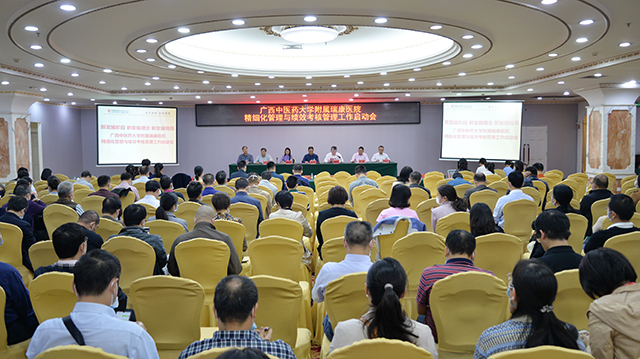 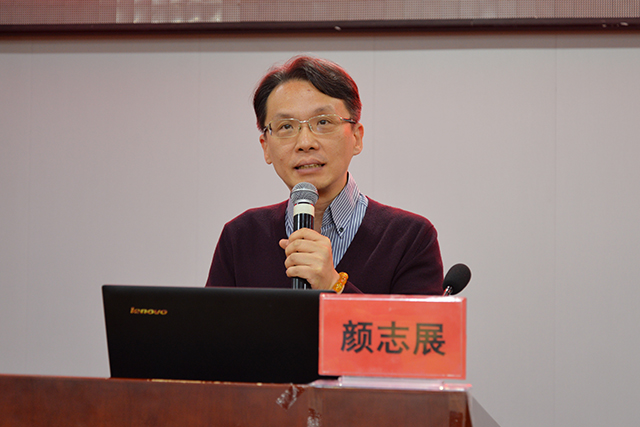 